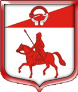  Администрация муниципального образованияСтаропольское сельское поселение Сланцевского муниципального района Ленинградской областиРАСПОРЯЖЕНИЕОб утверждении аукционной документации на проведение открытого аукциона в электронной форме  на право заключения муниципального контракта на проведение ремонта участка автомобильной дороги общего пользования местного значения по адресу Ленинградская область Сланцевский район д.Ложголово ул.Загорская от дома  № 19 (Здание Церкви) до  дома № 2А.        На основании Федерального закона от 06.10.2003 года  № 131-ФЗ "Об общих принципах организации местного самоуправления в Российской Федерации», Федерального закона от 05.04.2013 года № 44-ФЗ "О контрактной системе в сфере закупок товаров, работ, услуг для обеспечения государственных и муниципальных нужд»: 1. утвердить          аукционную документацию  на проведение  работ по ремонту  участка автомобильной дороги общего пользования местного значения по адресу Ленинградская область Сланцевский район д.Ложголово ул.Загорская от дома             № 19 (Здание Церкви) до дома № 2А, согласно приложению 1.2. провести          открытый аукцион в электронной форме на право заключения муниципального контракта на проведение  работ по ремонту  участка автомобильной дороги общего пользования местного значения по адресу Ленинградская область Сланцевский район д.Ложголово ул.Загорская от дома № 19 (Здание Церкви) до дома № 2А     Приложение 1 кРаспоряжению Администрацииот 23.05.2019  № 16-рДОКУМЕНТАЦИЯ ОБ АУКЦИОНЕДЛЯ ПРОВЕДЕНИЯ АУКЦИОНА В ЭЛЕКТРОННОЙ ФОРМЕНа право заключения муниципального контракта на проведение ремонта участка автомобильной дороги общего пользования местного значения от дома № 19 (Здание церкви) до дома № 2А по ул.Загорская в дер.Ложголово Старопольского сельского поселения Сланцевского муниципального района Ленинградской областиИКЗ 19 3471 3008 112 4707 01001 0013 001 4211 244Настоящий аукцион в электронной форме проводится только для субъектов малого предпринимательства, социально ориентированных некоммерческих организаций  в соответствии со ст.30 Федерального закона от 05.04.2013 N 44-ФЗ «О контрактной системе в сфере закупок товаров, работ, услуг для обеспечения государственных и муниципальных нужд»2019годСОДЕРЖАНИЕЧасть 1. Извещение и документацияЧасть 2. ТЕХНИЧЕСКОЕ ЗАДАНИЕЧасть 3. Проект контрактаЧасть 4. Обоснование НМЦКЧасть 1. Извещение и документацияII. ТЕХНИЧЕСКОЕ ЗАДАНИЕ1. Наименование объекта закупки*: Ремонт участка автомобильной дороги общего пользования местного значения от дома № 19 (Здание Церкви) до дома № 2А по ул.Загорской в дер.Ложголово Старопольского сельского поселения Сланцевского района Ленинградской области.2. Код объекта закупки в соответствии с общероссийским классификатором продукции по видам экономической деятельности (ОКПД 2) ОК 034-2014 (КПЕС 2008): 42.11.20.000.3. Требования к техническим и качественным характеристикам, эксплуатационным характеристикам объекта закупки (при необходимости) Подрядчик должен выполнить ремонт дорожного покрытия проезжей части на участке автомобильной дороги общего пользования местного значения по ул.Загорская в д.Ложголово от дома № 19 (Здание Церкви) до дома № 2А протяженностью 315 п.м. и площадью 1102,5 кв.м. в том числе:Разобрать старое покрытие.Выполнить устройство покрытия толщиной 5 см из горячих асфальтобетонных смесей марки I типа Б.Выполнить укрепление обочин щебнем известняковым фракции 20-40 мм толщиной 10 см.Часть 3. Проект контрактаМУНИЦИПАЛЬНЫЙ КОНТРАКТ №  на выполнение работ по  ремонту  участка автомобильной дороги общего пользования местного значения от дома № 19 (Здание Церкви) до дома № 2А по ул.Загорской в дер.Ложголово Старопольского сельского поселения Сланцевского района Ленинградской области.д.Старополье			                                                                               «     »           2019 годаАдминистрация муниципального образования Старопольское сельское поселение Сланцевского муниципального района Ленинградской области от имени муниципального образования Старопольское сельское поселение Сланцевского муниципального района Ленинградской области, именуемая в дальнейшем «Заказчик», в лице главы администрации Овлаховский Виталий Олегович, действующего на основании Устава, с одной стороны с одной стороны, и ______________________, именуемое в дальнейшем «Подрядчик», в лице __________________________, действующей (его) на основании Устава, с другой стороны, именуемые совместно в дальнейшем «Стороны», заключили настоящий муниципальный контракт (далее – Контракт) о нижеследующем.Предмет Контракта, срок и место выполнения работОснованием для заключения настоящего Контракта является решение Единой комиссии по осуществлению закупок муниципального образования  Старопольское сельское поселение Сланцевского муниципального района о признании Подрядчика победителем (Протокол подведения итогов электронного аукциона  № ________________ от  __________ года).  ИКЗ 19  3471 3008 112 4707 01001 0013 001 4211 2441.1. Подрядчик по заданию Заказчика обязуется выполнить работы по ремонту участка автомобильной дороги общего пользования местного значения от дома № 19 (Здание Церкви) до дома № 2А по ул.Загорской в дер.Ложголово Старопольского сельского поселения Сланцевского района Ленинградской области.(далее – работы) в соответствии с условиями настоящего Контракта, Локальным сметным расчетом, утвержденным Заказчиком (Приложение № 1 к Контракту).1.2. Заказчик обязуется принять и обеспечить оплату надлежащим образом выполненных работ, предусмотренных пунктом 1.1 настоящего Контракта, в порядке и на условиях, предусмотренных настоящим Контрактом.1.3. Срок выполнения работ:  до 31 июля 2019 года1.4. Выполнение работ производится по адресу:д.Ложголово, ул.Загорская 2. Качество и гарантия качества работ2.1. Работы должны отвечать требованиям качества, безопасности жизни и здоровья, соответствовать нормативным документам Государственной противопожарной службы МЧС Российской Федерации, а также иным требованиям сертификации, безопасности (санитарным нормам и правилам, государственным стандартам и т.п.), если такие требования предъявляются действующим законодательством Российской Федерации или настоящим Контрактом.2.2.Работы должны быть выполнены в полном объеме и в установленные Контрактом сроки.2.3. Риск случайной гибели или случайного повреждения результата выполненных работ до его передачи Заказчику лежит на Подрядчике.2.4. Результат выполненных работ передается Заказчику с необходимыми документами (сертификаты, инструкции (памятки), паспорт на русском языке и т.д.).2.5. Гарантийный срок выполненных работ – 60 месяцев с момента подписания акта сдачи-приемки выполненных работ, в том числе с устранением выявленных недостатков и дефектов. 2.6.При обнаружении в период гарантийного срока недостатков, которые не позволяют использовать нормальную эксплуатацию результатов работ до их устранения, Подрядчик обязуется устранить недостатки за свой счет. Гарантийный срок продлевается на период устранения недостатков. 2.7. Расходы, связанные с исполнением гарантийных обязательств по настоящему Контракту, несет Подрядчик.3. Цена контракта	3.1. Цена настоящего Контракта составляет: __________________рублей, в т.ч. НДС 20% - ______________________________ . В том числе за счет бюджета Ленинградской области – ____________ руб. (__________________) и за счет бюджета Старопольского сельского поселения – ______________(__________________) руб.Цена Контракта включает в себя все затраты, издержки и иные расходы Подрядчика, в том числе сопутствующие, связанные с исполнением настоящего Контракта. 3.2. Цена Контракта является твёрдой и определяется на весь срок исполнения Контракта.	3.3. Оплата за выполненные работы производится исходя из фактически выполненных объемов работ, в течение 15 (Пятнадцати) рабочих дней, на основании подписанных сторонами акта приёмки выполненных работ (КС-2), справки о стоимости выполненных работ (КС-3), счета, счета-фактуры, иной необходимой приемно-сдаточной документации Подрядчика.	3.4. Оплата по Контракту осуществляется в соответствии с правилами казначейского исполнения бюджета, путем безналичного перевода денежных средств в валюте Российской Федерации (рубль) на расчетный счет Подрядчика, указанный в пункте 13 настоящего Контракта. При этом обязанности Заказчика в части оплаты по Контракту считаются исполненными со дня списания денежных средств банком со счета Заказчика.	3.5. Подрядчик не вправе требовать от Заказчика оплаты работ, которые были выполнены им без письменного согласования с Заказчиком.3.6. Заказчик не несёт ответственности перед Подрядчиком за несвоевременное перечисление последнему денежных средств, в случаях задержки или приостановления бюджетного финансирования.4. Порядок и сроки оплаты работы4.1. Оплата выполняемых работ осуществляется по цене, установленной пунктом 3.1 настоящего Контракта. Выполненные работы оплачиваются в строгом соответствии с объемами и источниками финансирования при наличии денежных средств на расчетном счете Заказчика.4.2. Оплата выполненных Подрядчиком работ производится за фактически выполненные работы на основании подтверждающих документов (акт о приемке выполненных работ (форма № КС-2), справка о стоимости выполненных работ и затрат (форма № КС-3)), подписанных обеими Сторонами, включая устранение дефектов, выявленных при приемке работ, в течение 15 рабочих дней после подписания данных документов и выставления Подрядчиком счетов (счетов-фактур).4.3. Окончательный расчет с Подрядчиком за выполненные работы осуществляется Заказчиком не позднее 15 (пятнадцати) рабочих дней после подписания Сторонами окончательного акта сдачи-приемки выполненных работ с устранением выявленных дефектов и выставления счета-фактуры Подрядчиком.4.4. Оплата по контракту осуществляется в безналичной форме в рублях.5. Права и обязанности Сторон5.1. Подрядчик вправе:1) требовать своевременного подписания Заказчиком акта сдачи-приемки выполненных работ на основании представленных Подрядчиком отчетных документов;2) требовать своевременной оплаты выполненных работ в соответствии с условиями настоящего Контракта;3) привлекать к исполнению своих обязательств по настоящему контракту других лиц – субподрядчиков, обладающих специальными знаниями, навыками, квалификацией, специальным оборудованием и т.п., по видам (содержанию) работ, предусмотренных в Приложении № 1 к Контракту. Подрядчик несет ответственность перед Заказчиком за неисполнение или ненадлежащее исполнение обязательств субподрядчиками. Привлечение субподрядчиков не влечет за собой изменения стоимости и объемов работ по настоящему Контракту. Перечень работ, выполненных субподрядчиками, и их стоимость Подрядчик указывает в своей отчетной документации. Если Подрядчик выполнил свои обязательства самостоятельно, то он отражает этот факт в своей отчетной документации.5.2. Подрядчик обязан:1) своевременно и надлежащим образом выполнить работы в полном объеме в соответствии с условиями настоящего Контракта, строительными нормами и правилами, своевременно устранив недостатки и дефекты, выявленные при приемке работ, и сдать работы согласно условиям настоящего Контракта;2) обеспечить:- выполнение работ материалами, изделиями и конструкциями, инженерным и технологическим оборудованием;- контроль качества всех выполняемых работ и учет всех выявленных нарушений, соответствие работ требованиям СНиПов, действующих норм, технических условий и настоящего Контракта;- передачу Заказчику одного экземпляра исполнительной документации по выполненным работам;3) предоставить на материалы соответствующие сертификаты и другие документы, удостоверяющие их происхождение и качество, на русском языке;4) информировать письменно Заказчика за три дня до начала приемки отдельных работ по мере их готовности;5) вести журнал производства работ, в котором ежедневно отражается ход выполнения всех видов работ, а также все факты и обстоятельства, связанные с производством работ, имеющие значение во взаимоотношениях Заказчика и Подрядчика;6) предоставлять документы и иную информацию о качестве и стоимости используемых материалов, технологии производства работ и иные данные, необходимые для контроля за производством и качеством работ;7) по требованию Заказчика своими средствами и за свой счет в кратчайший срок, согласованный с Заказчиком, устранить выявленные недостатки (дефекты) работ согласно акту сдачи-приемки выполненных работ; 8) незамедлительно в письменной форме информировать Заказчика в случае невозможности исполнения обязательств по настоящему Контракту;9) выполнить в полном объеме все свои обязательства, предусмотренные настоящим Контрактом, в соответствии с действующим законодательством;10) обеспечить в ходе производства работ выполнение мероприятий по технике безопасности, противопожарной безопасности, защите окружающей природной среды, соблюдение требований СанПиН в соответствии с законодательством Российской Федерации 11) немедленно известить Заказчика и до получения от него указаний приостановить работы при обнаружении:- возможных неблагоприятных для Заказчика последствий выполнения его указаний о способе выполнения работы;- иных, независящих от Подрядчика обстоятельств, угрожающих годности или прочности результатов выполняемой работы, либо создающих невозможность ее завершения в срок;12) осуществлять работы в соответствии с требованиями законодательства об охране окружающей среды и о безопасности строительных работ.5.3. Заказчик имеет право:1) беспрепятственного доступа ко всем видам работ в течение всего периода и в любое время их выполнения;2) контролировать ход выполнения Подрядчиком работ по настоящему Контракту без вмешательства в оперативно-хозяйственную деятельность Подрядчика;3) в любое время потребовать от Подрядчика отчет о ходе выполнения настоящего Контракта;4) требовать от Подрядчика надлежащего выполнения работ и своевременного устранения выявленных недостатков;5) отказаться от оплаты работ, не предусмотренных настоящим Контрактом;6) требовать от Подрядчика предоставления надлежащим образом оформленной отчетной документации и материалов, подтверждающих исполнение обязательств в соответствии с Приложением № 1 к Контракту.7) привлекать экспертов, специалистов и иных лиц, обладающих необходимыми знаниями в области сертификации, стандартизации, безопасности, оценки качества и т.п., для участия в проведении экспертизы выполненных работ и представленной Подрядчиком отчетной документации;8) не отказывать в приемке результатов отдельного этапа исполнения Контракта либо выполненной работы в случае выявления несоответствия этих результатов либо этой работы условиям Контракта, если выявленное несоответствие не препятствует приемке этих результатов либо этой работы и устранено Подрядчиком.5.4. Заказчик обязан:1) назначить представителя, который уполномочен осуществлять контроль и технический надзор за проведением работ, а также проверку качества используемых материалов, конструкций и оборудования, принимать скрытые и законченные работы и давать предписания о прекращении или временной приостановке работ;2) осуществлять контроль за соответствием объема, стоимости и качества работ условиям настоящего Контракта, строительным нормам и правилам;3) своевременно сообщать в письменной форме Подрядчику о недостатках, обнаруженных в ходе выполнения работ или приемки выполненных работ;4) при обнаружении отступления от задания, использования материалов и выполненных работ, качество которых не отвечает требованиям ТУ, ГОСТов и СНиПов, выдать предписание о приостановке работ и исправлении обнаруженных дефектов;5) принять выполненные работы, оплатить их в соответствии с настоящим Контрактом;6) выполнить в полном объеме все свои обязательства, предусмотренные настоящим Контрактом.6. Порядок и сроки приемки выполненной работы6.1. По окончании работ Подрядчик немедленно письменно уведомляет Заказчика о факте завершения работ.6.2. Не позднее рабочего дня, следующего за днем получения Заказчиком уведомления, указанного в пункте 6.1. Контракта, Подрядчик представляет Заказчику соответствующую документацию, подписанную Подрядчиком, в 2 (двух) экземплярах.6.3. Не позднее 10 (десяти) рабочих дней после получения от Подрядчика документов, предусмотренных п. 4.2. настоящего Контракта, а так же гарантийного паспорта на выполненные работы, Заказчик рассматривает результаты и осуществляет приёмку выполненных работ  по Контракту на предмет соответствия их объёма, качества, требованиям, изложенным в настоящем Контракте и приложениях к нему, при необходимости проводит экспертизу (самостоятельно или с привлечением экспертной организации) и направляет Подрядчику подписанный 1 (один) экземпляр акта приёмки выполненных работ или мотивированный отказ от принятия результатов выполненных работ с перечнем выявленных недостатков, необходимых доработок и сроком их устранения. В случае отказа Заказчика от принятия результатов выполненных работ в связи с необходимостью устранения недостатков или выполнения доработок, Подрядчик обязуется в срок, установленный Заказчиком, устранить указанные недостатки или произвести доработки за свой счет.6.4. Подписанные Заказчиком и Подрядчиком акт приёмки выполненных работ (КС-2), справка о стоимости выполненных работ (КС-3), счёт-фактура и счёт на оплату Цены Контракта, являются основанием для оплаты Подрядчику выполненных работ.7. Ответственность Сторон7.1. Стороны несут ответственность за неисполнение или ненадлежащее исполнение своих обязательств по Контракту в соответствии с законодательством РФ.7.2. Неустойка по Контракту выплачивается только на основании обоснованного письменного требования Стороны.7.3. Ответственность Сторон:7.3.1. За ненадлежащее исполнение «Подрядчиком» обязательств, предусмотренных настоящим контрактом, за исключением просрочки исполнения «Подрядчиком» обязательств (в том числе гарантийного обязательства), предусмотренных настоящим контрактом, «Подрядчик» выплачивает «Муниципальному заказчику» штраф в размере: 2 процентов цены контракта;Размер штрафа и пени рассчитывается в соответствии с Постановлением Правительства РФ от 30 августа 2017 г. N 1042 "Об утверждении Правил определения размера штрафа, начисляемого в случае ненадлежащего исполнения заказчиком, неисполнения или ненадлежащего исполнения поставщиком (подрядчиком, исполнителем) обязательств, предусмотренных контрактом (за исключением просрочки исполнения обязательств заказчиком, поставщиком (подрядчиком, исполнителем), и размера пени, начисляемой за каждый день просрочки исполнения поставщиком (подрядчиком, исполнителем) обязательства, предусмотренного контрактом..."7.3.2 Уплата неустойки (штрафа, пеней) не освобождает «Подрядчика» от исполнения обязательств по контракту, равно как исполнение обязательств по контракту не освобождает «Подрядчика» от уплаты неустоек (штрафов, пеней).Пеня начисляется за каждый день просрочки исполнения обязательства, предусмотренного настоящим контрактом, начиная со дня, следующего после дня истечения установленного контрактом срока исполнения обязательства в размере одной трехсотой действующей на дату уплаты пеней ставки рефинансирования Центрального банка Российской Федерации от не уплаченной в срок суммы. Общая сумма начисленной неустойки (штрафов, пени) за неисполнение или ненадлежащее исполнение поставщиком (подрядчиком, исполнителем) обязательств, предусмотренных контрактом, не может превышать цену контракта.Общая сумма начисленной неустойки (штрафов, пени) за ненадлежащее исполнение заказчиком обязательств, предусмотренных контрактом, не может превышать цену контракта.        7.3.3 Неустойка (штраф, пеня) должна быть перечислена одной «Стороной» по письменному запросу другой «Стороны» в течение 5 (пяти) банковских дней со дня получения такого запроса.        7.3.4  В случае не перечисления «Подрядчиком» неустойки (штрафа, пени) в срок, указанный в п.5.8 настоящего контракта, «Муниципальный заказчик» вправе осуществить расчеты с «Подрядчика» по настоящему контракту за вычетом суммы в размере неустойки (штрафа, пени). 7.5. В случае нарушения сроков выполнения работ Подрядчиком, Заказчик вправе задержать оплату выполненных работ до момента зачисления суммы пени на счёт  Заказчика. 7.6. В случае невыполнения Подрядчиком требования Заказчика устранить выявленные недостатки в течение указанного Заказчиком срока, Заказчик вправе обратиться в суд с иском о расторжении Контракта и потребовать полного возмещения убытков и упущенную выгоду.7.7. Подрядчик несет имущественную ответственность за причинение ущерба имуществу третьих лиц при проведении работ по Контракту.7.8. В остальных случаях, неисполнения либо ненадлежащего исполнения условий, не предусмотренных настоящим Контрактом, Стороны несут ответственность, предусмотренную действующим законодательством РФ.8. Порядок разрешения споров8.1. Все споры и разногласия, возникшие в связи с исполнением настоящего Контракта, Стороны будут стремиться решить путем переговоров, а достигнутые договоренности оформлять в виде дополнительных соглашений, подписанных представителями обеих Сторон и скрепленных печатями.8.2. В случае недостижения взаимного согласия споры по настоящему Контракту разрешаются в Арбитражном суде Санкт-Петербурга и Ленинградской области.8.3. До передачи спора на разрешение Арбитражного суда Ленинградской области Стороны примут меры к его урегулированию в претензионном порядке. Претензия должна быть направлена в письменном виде. По полученной претензии Сторона должна дать письменный ответ по существу в срок не позднее пяти рабочих дней с даты ее получения.9. Срок действия Контракта9.1. Контракт вступает в силу с даты его подписания и действует до полного исполнения Сторонами принятых на себя обязательств по настоящему Контракту либо до его расторжения.9.2. Окончание срока действия настоящего Контракта влечет за собой прекращение обязательств Сторон по нему, но не освобождает Стороны от ответственности за неисполнение или ненадлежащее исполнение Сторонами обязательств по настоящему Контракту, если таковые имели место при исполнении настоящего Контракта.10. Порядок изменения и расторжения Контракта10.1. Изменение существенных условий Контракта при его исполнении не допускается, за исключением случаев, предусмотренных ст.34, ст. 95 ФЗ от 05.04.2013 г. № 44-ФЗ «О контрактной системе в сфере закупок товаров, работ, услуг для обеспечения государственных и муниципальных нужд».10.2. Не допускается перемена Подрядчика, за исключением случая, если новый Подрядчик является правопреемником Подрядчика по такому контракту вследствие реорганизации юридического лица в форме преобразования, слияния или присоединения.10.3. Настоящий Контракт может быть расторгнут по соглашению сторон или решению суда в порядке, предусмотренном гражданским законодательством РФ. 10.4. В случае изменения у какой-либо из Сторон местонахождения, названия, банковских или других реквизитов, она обязана в течение пяти дней с момента таких изменений, письменно уведомить об этом другую Сторону. 10.5.  Заказчик обязан принять решение об одностороннем отказе от исполнения контракта, если в ходе исполнения контракта установлено, что Подрядчик не соответствует установленным требованиям или предоставил недостоверную информацию о своем соответствии таким требованиям, что позволило ему стать Подрядчиком данных Работ. 10.6. Информация о Подрядчике с которым контракт был расторгнут, в связи с односторонним отказом Заказчика от исполнения контракта, включается в установленном Федеральным законом порядке в реестр недобросовестных поставщиков.10.7. При расторжении контракта в связи с односторонним отказом сторона контракта вправе потребовать возмещения только фактически  понесенного ущерба, непосредственно обусловленного обстоятельствами, являющимися основанием для принятия решения об одностороннем отказе от исполнения контракта.10.8 Изменение существенных условий контракта при его исполнении  допускается, в случае если возможность изменения условий контракта  по предложению заказчика увеличиваются предусмотренные контрактом количество товара, объем работы или услуги не более чем на десять процентов или уменьшаются предусмотренные контрактом количество поставляемого товара, объем выполняемой работы или оказываемой услуги не более чем на десять процентов. При этом по соглашению сторон допускается изменение с учетом положений бюджетного законодательства Российской Федерации цены контракта пропорционально дополнительному количеству товара, дополнительному объему работы или услуги исходя из установленной в контракте цены единицы товара, работы или услуги, но не более чем на десять процентов цены контракта.11. Обеспечение исполнения Контракта 11.1. Обеспечение исполнения Контракта установлено в размере 5% начальной (максимальной) цены Контракта, что составляет ___________________________________________________11.2.В ходе исполнения Контракта Подрядчик вправе предоставить Заказчику обеспечение исполнения Контракта, уменьшенное на размер выполненных обязательств, предусмотренных Контрактом, взамен ранее предоставленного обеспечения исполнения Контракта. При этом может быть изменен способ обеспечения исполнения Контракта.11.3.Денежные средства, внесенные в качестве обеспечения исполнения Контракта, возвращаются Подрядчику при условии надлежащего исполнения им всех своих обязательств по настоящему Контракту в течение 10 рабочих дней со дня получения Заказчиком соответствующего письменного требования Подрядчика. Денежные средства возвращаются по реквизитам, указанным Подрядчиком в письменном требовании.(Пункт включается в контракт, если обеспечение исполнения контракта обеспечивается внесением денежных средств)11.4. В случае если по каким-либо причинам обеспечение исполнения обязательств Контракта перестало быть действительным, закончило свое действие или иным образом перестало обеспечивать исполнение Подрядчиком своих обязательств по настоящему Контракту, Подрядчик обязан в течение 5-ти рабочих дней представить Заказчику иное (новое) надлежащее обеспечение исполнения Контракта в соответствии с требованиями настоящего Контракта.11.5. Документ, подтверждающий предоставление обеспечения исполнения Контракта, является неотъемлемой частью настоящего Контракта (Приложение № 2).11.6. Банковская гарантия, предоставляемая в качестве обеспечения исполнения контракта, должна соответствовать требованиям, предъявляемым к банковским гарантиям ФЗ № 44-ФЗ и Гражданским кодексом РФ.12. Антикоррупционная оговорка12.1. При исполнении своих обязательств по настоящему Договору Стороны, их аффилированные лица, работники или посредники не выплачивают, не предлагают выплатить и не разрешают выплату каких-либо денежных средств или ценностей, прямо или косвенно, любым лицам для оказания влияния на действия или решения этих лиц с целью получить какие-либо неправомерные преимущества или для достижения иных неправомерных целей.12.2. При исполнении своих обязательств по настоящему Договору Стороны, их аффилированные лица, работники или посредники не осуществляют действия, квалифицируемые применимым для целей настоящего Договора законодательством как дача/получение взятки, коммерческий подкуп, а также иные действия, нарушающие требования применимого законодательства и международных актов о противодействии коррупции.12.3. В случае возникновения у Стороны подозрений, что произошло или может произойти нарушение каких-либо положений п. п. 7.1 и 7.2 настоящего Договора, соответствующая Сторона обязуется уведомить об этом другую Сторону в письменной форме. В письменном уведомлении Сторона обязана сослаться на факты или предоставить материалы, достоверно подтверждающие или дающие основание предполагать, что произошло или может произойти нарушение каких-либо положений п. п. 7.1 и 7.2 настоящего Договора другой Стороной, ее аффилированными лицами, работниками или посредниками.12.4. Каналы уведомления Заказчика о нарушениях каких-либо положений п. п. 7.1 и 7.2 настоящего Договора: e-mail:staropolskoe@yandex.ru, факс 8-81374-62-297.12.5. Каналы уведомления Подрядчика о нарушениях каких-либо положений п. п. 7.1 и 7.2 настоящего Договора: e-mail             , тел. 12.6. Сторона, получившая уведомление о нарушении каких-либо положений п. п. 7.1 и 7.2 настоящего Договора, обязана рассмотреть уведомление и сообщить другой Стороне об итогах его рассмотрения в течение 3 (трех) рабочих дней с даты получения письменного уведомления.12.7. Стороны гарантируют осуществление надлежащего разбирательства по фактам нарушения положений п. п. 7.1 и 7.2 настоящего Договора с соблюдением принципов конфиденциальности и применение эффективных мер по предотвращению возможных конфликтных ситуаций. Стороны гарантируют отсутствие негативных последствий как для уведомившей Стороны в целом, так и для конкретных работников уведомившей Стороны, сообщивших о факте нарушений.12.8. В случае подтверждения факта нарушения одной Стороной положений п. п. 7.1 и 7.2 настоящего Договора и/или неполучения другой Стороной информации об итогах рассмотрения уведомления о нарушении в соответствии с п. 7.3 настоящего Договора, другая Сторона имеет право расторгнуть настоящий Договор в одностороннем внесудебном порядке путем направления письменного уведомления не позднее чем за 3 (три) календарных дней до даты прекращения действия настоящего Договора.12. Заключительные положения12.1. Настоящий Контракт составлен в электронной форме, подписан усиленными электронными подписями Сторон и имеет одинаковую юридическую силу для них. После заключения Контракта каждая из Сторон вправе перенести Контракт на бумажный носитель.12.2. Все уведомления Сторон, связанные с исполнением настоящего Контракта, направляются в письменной форме заказным письмом по адресу Стороны, указанному в пункте 13 настоящего Контракта, или с использованием факсимильной связи, электронной почты с последующим предоставлением оригинала. В случае направления уведомлений заказным письмом уведомления считаются полученными Стороной в день фактического получения, подтвержденного отметкой почтового отделения связи. В случае отправления уведомлений посредством факсимильной связи и электронной почты уведомления считаются полученными Стороной в день их отправки.12.3. Взаимоотношения Сторон, не урегулированные настоящим Контрактом, регламентируются действующим законодательством Российской Федерации.12.4. Неотъемлемыми частями Контракта являются следующие приложения:  - Локальный сметный расчет  (приложение № 1);- Документ, подтверждающий предоставление обеспечения Контракта (приложение № 2).13. Адреса, реквизиты и подписи СторонIV. ОБОСНОВАНИЕ НАЧАЛЬНОЙ МАКСИМАЛЬНОЙ ЦЕНЫ КОНТАКТАСогласовано: Утверждаю: "___" ____________________ "___" ____________________ Локальная смета №1Ремонт  участка автомобильной дороги общего пользования местного значения от дома № 19 (Здание Церкви) до дома № 2А по ул.Загорской в дер.Ложголово Старопольского сельского поселения Сланцевского района Ленинградской области (наименование работ и затрат, наименование объекта) 23.05.2019                                                                                                    № 16-р                    Глава администрации                                                                             В.О.ОвлаховскийСведения о заказчике1Наименование заказчикаЗаказчик: Администрация муниципального образования Старопольское сельское  поселение Сланцевского района Ленинградской области.2Место нахождения заказчикаРоссийская Федерация, 188550, Ленинградская обл., Сланцевский район, д. Старополье, д.8.3Почтовый адрес заказчикаРоссийская Федерация, 188550, Ленинградская обл., Сланцевский район, д. Старополье, д.8.4Адрес электронной почты заказчикаstaropolskoe@yandex.ru.5Номер контактного телефона заказчикаТелефон: 8-81374-62-4636Ответственное должностное лицо заказчика7Информация о контрактном управляющем, ответственном за заключение контрактаОвлаховский Виталий Олегович.Сведения о закупке8Используемый способ определения поставщика (подрядчика, исполнителя)Аукцион в электронной форме (электронный аукцион)9Краткое изложение условий контракта - наименование и описание объекта закупкиОписание объекта закупки изложено в части 2 настоящей документации. Иные условия изложены в проекте контракта в части 3 настоящей документации.10Информация о месте доставки товара, являющегося предметом контракта, месте выполнения работы или оказания услуги, являющихся предметом контрактаРаботы выполняются по адресу: Ленинградская область, Сланцевский район, д.Ложголово11Сроки поставки товара или завершения работы либо график оказания услугРаботы должны быть выполнены до 30 июля 2019 года12Начальная (максимальная) цена контракта1200145  (Один миллион двести тысяч сто сорок пять) рублей 20 копеек, в том числе НДС 20%13Обоснование начальной (максимальной) цены контрактаРасчет начальной (максимальной) цены контракта производился проектно-сметной методом. 14Источник финансированияБюджет Старопольского сельского поселения и Бюджет Ленинградской области15Информация о валюте, используемой для формирования цены контракта и расчетовРоссийский рубль16Порядок применения официального курса иностранной валюты к рублю Российской ФедерацииНе применяется17Идентификационный код закупки19347130081124707010010013001421124418Порядок предоставления участникам аукциона разъяснений положений документации об аукционеЛюбой участник электронного аукциона, зарегистрированный в единой информационной системе и аккредитованный на электронной площадке, вправе направить с использованием программно-аппаратных средств электронной площадки, на адрес электронной площадки, на которой планируется проведение такого аукциона, запрос о даче разъяснений положений документации о таком аукционе. При этом участник такого аукциона вправе направить не более чем три запроса о даче разъяснений положений данной документации в отношении одного такого аукциона. В течение одного часа с момента поступления указанного запроса он направляется оператором электронной площадки заказчику.В течение двух дней с даты поступления от оператора электронной площадки указанного в части 3 статьи 65 Закона № 44-ФЗ запроса заказчик размещает в единой информационной системе разъяснения положений документации об электронном аукционе с указанием предмета запроса, но без указания участника такого аукциона, от которого поступил указанный запрос, при условии, что указанный запрос поступил заказчику не позднее, чем за три дня до даты окончания срока подачи заявок на участие в таком аукционе.Разъяснения положений документации об электронном аукционе не должны изменять ее суть.19Даты начала и окончания срока предоставления участникам аукциона разъяснений положений документации об аукционеОтвет на запрос дается в течении 2 дней с даты поступления запроса. Дата поступления запроса не должна быть позднее чес за 3 дня до даты окончания приема заявок.Дата начала срока предоставления участникам аукциона разъяснений положений документации об аукционе «04» июня 2019 г.2. Дата окончания срока предоставления участникам аукциона разъяснений положений документации об аукционе «07» июня 2019 г.Требования к участникам20Ограничение участия в определении поставщика (подрядчика, исполнителя), установленное в соответствии с Законом № 44-ФЗНе установлено  21Информация об условиях, о запретах и об ограничениях допуска товаров, происходящих из иностранного государства или группы иностранных государств, работ, услуг, соответственно выполняемых, оказываемых иностранными лицами, в случае, если данные условия, запреты и ограничения установлены заказчиком в соответствии со статьей 14 Закона № 44-ФЗНе установлено22Преимущества, предоставляемые заказчиком в соответствии со статьями 28 - 29Закона № 44-ФЗ1) учреждениям и предприятиям уголовно-исполнительной системы – не предоставляются;2) организациям инвалидов – не предоставляются.23Требования, предъявляемые к участникам аукциона, и исчерпывающий перечень документов, которые должны быть представлены участниками аукциона в соответствии с пунктом 1 части 1 и частью 2 статьи 31 Закона № 44-ФЗНе установлено24Требование, предъявляемое к участникам такого аукциона в соответствии с частью 1.1 статьи 31 Закона № 44-ФЗЗаказчик установил требование об отсутствии в предусмотренном Законом № 44-ФЗ реестре недобросовестных поставщиков (подрядчиков, исполнителей) информации об участнике закупки, информации об учредителях участника закупки - юридического лица, о членах коллегиального исполнительного органа участника закупки - юридического лица, лице, исполняющем функции единоличного исполнительного органа участника закупки - юридического лица.Участник в свободной форме вправе задекларировать своё соответствие данному требованию.25Требования к участникам аукциона, установленные в соответствии с частью 1 статьи 31 Закона № 44-ФЗУчастники закупки должны соответствовать следующим требованиям:1) не проведение ликвидации участника закупки - юридического лица и отсутствие решения арбитражного суда о признании участника закупки - юридического лица или индивидуального предпринимателя несостоятельным (банкротом) и об открытии конкурсного производства;2) не приостановление деятельности участника закупки в порядке, установленном Кодексом Российской Федерации об административных правонарушениях, на дату подачи заявки на участие в закупке;3)отсутствие у участника закупки недоимки по налогам, сборам, задолженности по иным обязательным платежам в бюджеты бюджетной системы Российской Федерации (за исключением сумм, на которые предоставлены отсрочка, рассрочка, инвестиционный налоговый кредит в соответствии с законодательством Российской Федерации о налогах и сборах, которые реструктурированы в соответствии с законодательством Российской Федерации, по которым имеется вступившее в законную силу решение суда о признании обязанности заявителя по уплате этих сумм исполненной или которые признаны безнадежными к взысканию в соответствии с законодательством Российской Федерации о налогах и сборах) за прошедший календарный год, размер которых превышает двадцать пять процентов балансовой стоимости активов участника закупки, по данным бухгалтерской отчетности за последний отчетный период. Участник закупки считается соответствующим установленному требованию в случае, если им в установленном порядке подано заявление об обжаловании указанных недоимки, задолженности и решение по такому заявлению на дату рассмотрения заявки на участие в определении поставщика (подрядчика, исполнителя) не принято;4)отсутствие у участника закупки - физического лица либо у руководителя, членов коллегиального исполнительного органа, лица, исполняющего функции единоличного исполнительного органа, или главного бухгалтера юридического лица - участника закупки судимости за преступления в сфере экономики и (или) преступления, предусмотренные статьями 289, 290, 291, 291.1 Уголовного кодекса Российской Федерации (за исключением лиц, у которых такая судимость погашена или снята), а также неприменение в отношении указанных физических лиц наказания в виде лишения права занимать определенные должности или заниматься определенной деятельностью, которые связаны с поставкой товара, выполнением работы, оказанием услуги, являющихся объектом осуществляемой закупки, и административного наказания в виде дисквалификации;5)обладание участником закупки исключительными правами на результаты интеллектуальной деятельности, если в связи с исполнением контракта заказчик приобретает права на такие результаты, за исключением случаев заключения контрактов на создание произведений литературы или искусства, исполнения, на финансирование проката или показа национального фильма;6)отсутствие между участником закупки и заказчиком конфликта интересов, под которым понимаются случаи, при которых руководитель заказчика, член комиссии по осуществлению закупок, руководитель контрактной службы заказчика, контрактный управляющий состоят в браке с физическими лицами, являющимися выгодоприобретателями, единоличным исполнительным органом хозяйственного общества (директором, генеральным директором, управляющим, президентом и другими), членами коллегиального исполнительного органа хозяйственного общества, руководителем (директором, генеральным директором) учреждения или унитарного предприятия либо иными органами управления юридических лиц - участников закупки, с физическими лицами, в том числе зарегистрированными в качестве индивидуального предпринимателя, - участниками закупки либо являются близкими родственниками (родственниками по прямой восходящей и нисходящей линии (родителями и детьми, дедушкой, бабушкой и внуками), полнородными и не полнородными (имеющими общих отца или мать) братьями и сестрами), усыновителями или усыновленными указанных физических лиц. Под выгодоприобретателями для целей настоящей статьи понимаются физические лица, владеющие напрямую или косвенно (через юридическое лицо или через несколько юридических лиц) более чем десятью процентами голосующих акций хозяйственного общества либо долей, превышающей десять процентов в уставном капитале хозяйственного общества.7) участник закупки не является офшорной компанией.8) участник закупки - юридическое лицо, которое в течение двух лет до момента подачи заявки на участие в закупке не было привлечено к административной ответственности за совершение административного правонарушения, предусмотренного статьей 19.28 Кодекса Российской Федерации об административных правонарушениях.9) отсутствие у участника закупки ограничений для участия в закупках, установленных законодательством Российской Федерации.Участник в свободной форме декларирует своё соответствие всем указанным требованиям кроме п. 7, п. 9 и (по необходимости) п. 8. Декларация с двусмысленными или неполными формулировками означает, что участник не соответствует указанным требованиям.Требования к заявкам26Срок порядок подачи заявок участников закупкиУчастник вправе подать заявку в любое время с момента размещения извещения о проведении аукциона до срока окончания подачи заявок27Дата и время окончания срока подачи заявок на участие в аукционе11 июня 2019 года в 08.0028Дата окончания срока рассмотрения1 частей заявок на участие в аукционе11 июня 2019 года29Дата проведения аукциона14 июня 2019 годаДата окончания срока рассмотрения 2 частей заявок на участие в аукционе14 июня 2019 года30Место подачи заявок участников закупкиЗаявки на участие в аукционе направляется оператору электронной площадки 31Адрес электронной площадки в информационно-телекоммуникационной сети "Интернет"http://www.sberbank-ast.ru32Порядок подачи заявок участников закупкиПодача заявок на участие в электронном аукционе осуществляется только лицами, зарегистрированными в единой информационной системе и аккредитованными на электронной площадке.Заявка на участие в электронном аукционе состоит из двух частей.Участник электронного аукциона вправе подать заявку на участие в таком аукционе в любое время с момента размещения извещения о его проведении до предусмотренных документацией о таком аукционе даты и времени окончания срока подачи на участие в таком аукционе заявок.Заявка на участие в электронном аукционе направляется участником такого аукциона оператору электронной площадки в форме двух электронных документов, содержащих части заявки, предусмотренные частями 3 и 5 статьи 66 Закона № 44-ФЗ. Указанные электронные документы подаются одновременно.Участник электронного аукциона, подавший заявку на участие в таком аукционе, вправе отозвать данную заявку не позднее даты окончания срока подачи заявок на участие в таком аукционе, направив об этом уведомление оператору электронной площадки.33Требования к содержанию, составу первой части заявки на участие в аукционе Первая часть заявки должна содержать согласие участника такого аукциона на выполнение работы или оказание услуги на условиях, предусмотренных документацией о таком аукционе, при проведении такого аукциона на выполнение работы или оказание услуги.34Требования к содержанию, составу второй части заявки на участие в аукционеВторая часть заявки на участие в электронном аукционе должна содержать следующие документы и информацию (если иное не указано ниже):1) наименование, фирменное наименование (при наличии), место нахождения (для юридического лица), почтовый адрес участника такого аукциона, фамилия, имя, отчество (при наличии), паспортные данные, место жительства (для физического лица), номер контактного телефона, идентификационный номер налогоплательщика участника аукциона или в соответствии с законодательством соответствующего иностранного государства аналог идентификационного номера налогоплательщика участника аукциона (для иностранного лица), идентификационный номер налогоплательщика (при наличии) учредителей, членов коллегиального исполнительного органа, лица, исполняющего функции единоличного исполнительного органа участника аукциона;2) документы, подтверждающие соответствие участника аукциона требованиям, установленным пунктом 23 настоящей документации3) декларацию о соответствии участника аукциона требованиям, установленным пунктом 25 настоящей документации (за исключением требования о том, что участник не является офшорной компанией; требования по п. 9; по п. 8 – кроме физических лиц и индивидуальных предпринимателей) - указанная декларация предоставляется с использованием программно-аппаратных средств электронной площадки;4) копии документов, подтверждающих соответствие товара, работы или услуги требованиям, установленным в соответствии с законодательством Российской Федерации, в случае, если в соответствии с законодательством Российской Федерации установлены требования к товару, работе или услуге и представление указанных документов предусмотрено документацией об электронном аукционе: - не требуется5) решение об одобрении или о совершении крупной сделки либо копия данного решения в случае, если требование о необходимости наличия данного решения для совершения крупной сделки установлено федеральными законами и иными нормативными правовыми актами Российской Федерации и (или) учредительными документами юридического лица и для участника аукциона заключаемый контракт или предоставление обеспечения заявки на участие в аукционе, обеспечения исполнения контракта является крупной сделкой;6) документы, подтверждающие право участника электронного аукциона на получение преимуществ в соответствии со статьями 28 и 29 Закона № 44-ФЗ (в случае, если участник электронного аукциона заявил о получении указанных преимуществ) (см. пункт 22 настоящей документации), или копии этих документов: - не требуется7) документы, предусмотренные нормативными правовыми актами, принятыми в соответствии со статьей 14 Закона № 44-ФЗ, в случае закупки товаров, работ, услуг, на которые распространяется действие указанных нормативных правовых актов, или копии таких документов(см. пункт 21 настоящей документации). При отсутствии в заявке на участие в электронном аукционе документов, предусмотренных настоящим пунктом, или копий таких документов эта заявка приравнивается к заявке, в которой содержится предложение о поставке товаров, происходящих из иностранного государства или группы иностранных государств, работ, услуг, соответственно выполняемых, оказываемых иностранными лицами:требуется- не требуется;8) декларация о принадлежности участника аукциона к субъектам малого предпринимательства или социально ориентированным некоммерческим организациям в случае установления заказчиком ограничения, предусмотренного частью 3 статьи 30 Закона № 44-ФЗ (см. пункты 20, 22 настоящей документации): - требуется (указанная декларация предоставляется с использованием программно-аппаратных средств электронной площадки)35Инструкция по заполнению заявки Общая инструкция по заполнению заявкиВсе документы, входящие в состав заявки на участие в аукционе, должны быть составлены на русском языке. Документы, происходящие из иностранного государства, должны быть надлежащим образом легализованы в соответствии с законодательством и международными контрактами Российской Федерации. Документы рекомендуется подавать в общеупотребимом формате (.doc, .docx, .rtf, .xls, .xlsx), напечатанные общеупотребимым шрифтом (TimesNewRoman, Arial, Verdana, Calibri) размером не менее 10 и не более 14 кегля. Копии документов должны быть представлены полностью, включая копии оборотных сторон и приложений. Указанные требования не являются требованиями к оформлению заявки и установлены только для возможности прочтения заявки заказчиком.Участник в свободной форме декларирует своё соответствие указанным в документации требованиям. Декларация должна быть однозначной. Декларация с двусмысленными или неполными формулировками означает, что участник не соответствует требованиям.В заявке участнику рекомендуется указывать применяемую им форму налогообложения (ОСНО, УСН, ЕНВД и т.д.) для правильного указания Заказчиком цены контракта.Участник указывает идентификационный номер налогоплательщика (при наличии) учредителей, членов коллегиального исполнительного органа, лица, исполняющего функции единоличного исполнительного органа участника аукциона. В случае отсутствия в заявке такого номера или указания на его отсутствие, считается, что участник заявил о том, что идентификационный номер налогоплательщика у учредителей, членов коллегиального исполнительного органа, лица, исполняющего функции единоличного исполнительного органа участника аукциона отсутствует. В случае установления недостоверности информации, содержащейся в документах, представленных участником электронного аукциона в соответствии с ч.ч. 3 и 5 ст.66 Закона № 44-ФЗ, аукционная комиссия отстраняет такого участника от участия в электронном аукционе на любом этапе его проведения. При закупке заказчиком работ/услуг, в заявке участник даёт согласие на выполнение работ, оказание услуг согласно условиям документации, включая проект контракта. Факт подачи заявки также означает согласие на выполнение работ, оказание услуг, поставку товара согласно условиям документации. Если согласие указано в заявке, оно должно быть однозначным, полным и не допускающим двусмысленного толкования.36Размер денежных средств, вносимых в качестве обеспечения заявок на участие в аукционеВ силу требования ч. 1 ст. 44 Закона № 44-ФЗ требование к обеспечению заявок установлено – 1% - 12001,45 рублей37Порядок внесения денежных средств в качестве обеспечения заявок на участие в закупкеОбеспечение заявки на участие в электронном аукционе может предоставляться участником электронного аукциона путем внесения денежных средств или банковской гарантией. Выбор способа обеспечения заявки на участие в электронном аукционе осуществляется участником открытого конкурса в электронной форме. При этом в соответствии с частью 52 статьи 112 Закона по 30 июня 2019 года включительно обеспечение заявок на участие в электронном аукционе может предоставляться участником электронного аукциона только путем внесения денежных средств.Денежные средства, предназначенные для обеспечения заявок на участие в электронном аукционе вносятся участниками открытого конкурса в электронной форме на специальные счета, открытые ими в банках, перечень которых установлен распоряжением Правительства Российской Федерации от 13 июля 2018 г. № 1451-р (далее - специальный счет).       Блокирование денежных средств на специальном счете участника электронного аукциона, осуществленное в соответствии с частью 20 статьи 44 Закона, прекращается в течение не более чем одного рабочего дня с даты наступления одного из следующих случаев:1) размещение в единой информационной системе и на электронной площадке протокола подведения итогов электронного аукциона. При этом возврат осуществляется в отношении денежных средств всех участников электронного аукциона, за исключением победителя электронного аукциона, которому такие денежные средства возвращаются в случае заключения контракта;2) отмена электронного аукциона;3) отклонение заявки участника электронного аукциона;4) отзыв заявки участником электронного аукциона до окончания срока подачи заявок на участие в электронном аукционе;5) получение заявки на участие в электронном аукционе после окончания срока подачи заявок на участие в электронном аукционе;6) отстранение участника электронного аукциона от участия в электронном аукционе или отказ от заключения контракта с победителем электронного аукциона в соответствии с частями 9 и 10 статьи 31 Закона;7) получение Заказчиком решения контрольного органа в сфере закупок об отказе в согласовании заключения контракта с единственным поставщиком, подрядчиком, исполнителем».Требования к контракту38Срок в течение, которого победитель аукциона или иной участник, с которым заключается контракт при уклонении победителя аукциона от заключения контракта, должен подписать контрактА) В течение пяти дней с даты размещения заказчиком в единой информационной системе проекта контракта победитель электронной процедуры подписывает усиленной электронной подписью указанный проект контракта, размещает на электронной площадке подписанный проект контракта и документ, подтверждающий предоставление обеспечения исполнения контракта, если данное требование установлено в извещении и (или) документации о закупке, либо размещает протокол разногласий, предусмотренный частью 4 статьи 83.2. Закона № 44-ФЗ. В случае, если при проведении аукциона цена контракта снижена на 25% и более от начальной (максимальной) цены контракта, победитель аукциона одновременно предоставляет обеспечение исполнения контракта в соответствии с пунктом 43 настоящей документации;Б) В течение трех рабочих дней от даты размещения заказчиком доработанного проекта контракта либо повторного размещения проекта контракта с указанием в отдельном документе причин отказа учесть полностью или частично содержащиеся в протоколе разногласий замечания победителя аукциона (в случае направления победителем протокола разногласий).В) Иной участник, с которым заключается контракт при уклонении победителя аукциона от заключения контракта, вправе подписать контракт в сроки, которые предусмотрены пп. А, или разместить протокол разногласий, или отказаться от заключения контракта. Одновременно с подписанным проектом контракта такой участник обязан предоставить обеспечение исполнения контракта, если установление требования обеспечения исполнения контракта предусмотрено извещением и (или) документацией о закупке, а в случае, предусмотренном частью 23 статьи 68 Закона № 44-ФЗ, также обязан внести на счет, на котором в соответствии с законодательством Российской Федерации учитываются операции со средствами, поступающими заказчику, денежные средства в размере предложенной этим победителем цены за право заключения контракта. В случае, если при проведении аукциона цена контракта этим участником снижена на 25% и более от начальной (максимальной) цены контракта, иной участник предоставляет обеспечение исполнения контракта в соответствии с пунктом 43 настоящей документации.39Условия признания победителя аукциона или иного участника аукциона уклонившимися от заключения контрактаА) Победитель электронного аукциона, признаётся уклонившимся от заключения контракта в случае, если в сроки, предусмотренные настоящей документацией, он не направил заказчику проект контракта, подписанный лицом, имеющим право действовать от имени такого победителя, или не направил протокол разногласий, предусмотренный частью 4 статьи 83.2 Закона № 44-ФЗ, или не исполнил требования, предусмотренные пунктом 43 настоящей документации (в случае снижения при проведении аукциона цены контракта на двадцать пять процентов и более от начальной (максимальной) цены контракта).Б) Иной участник, с которым заключается контракт при уклонении победителя аукциона от заключения контракта, признаётся уклонившимся от заключения контракта в случае, если в сроки, предусмотренные настоящей документацией, он не подписал проект контракта или не направил протокол разногласий, не предоставил обеспечение исполнения контракта, или не исполнил требования, предусмотренные пунктом 43 настоящей документации (в случае снижения при проведении аукциона цены контракта на двадцать пять процентов и более от начальной (максимальной) цены контракта).40Обеспечение исполнения контрактаТребование установлено Требование не применяется в случае заключения контракта с участником закупки, который является казенным учреждением. 41Срок и порядок предоставления обеспечения исполнения контракта, требования к такому обеспечениюИсполнение контракта может обеспечиваться предоставлением банковской гарантии, выданной банком и соответствующей требованиям статьи 45 Закона № 44-ФЗ и соответствующего постановления Правительства РФ, или внесением денежных средств на указанный заказчиком счет, на котором в соответствии с законодательством Российской Федерации учитываются операции со средствами, поступающими заказчику.Способ обеспечения исполнения контракта определяется участником закупки, с которым заключается контракт, самостоятельно. Контракт заключается после предоставления участником закупки, с которым заключается контракт, в срок, установленный для заключения контракта, обеспечения исполнения контракта в соответствии с Законом № 44-ФЗ и настоящей документацией.Участник вместе с подписанным со своей стороны проектом контракта предоставляет заказчику обеспечение исполнения контракта в размере, указанном в настоящей документации.В случае не предоставления участником закупки, с которым заключается контракт, обеспечения исполнения контракта в срок, установленный для заключения контракта, такой участник считается уклонившимся от заключения контракта.42Размер обеспечения исполнения контрактаРазмер обеспечения исполнения контракта составляет 5 % начальной (максимальной) цены контракта, указанной в настоящих извещении и документации, что составляет: 60 007,20 рублей 43Антидемпинговые мерыЗаказчик обращает внимание участников на то, что в случае снижения участником закупки, с которым заключается контракт, начальной (максимальной) цены на 25% и более, данный участник должен представить обеспечение исполнения контракта согласно требованиям ст. 37 Закона № 44-ФЗ:А) если начальная (максимальная) цена контракта составляет более чем 15 миллионов рублей – участник вместе с подписанным со своей стороны проектом контракта предоставляет заказчику обеспечение исполнения контракта в размере, превышающем в полтора раза размер обеспечения исполнения контракта, указанный в настоящей документации, но не менее чем в размере аванса (если контрактом предусмотрена выплата аванса);Б) если начальная (максимальная) цена контракта составляет 15 миллионов рублей и менее – участник вместе с подписанным со своей стороны проектом контракта предоставляет заказчику обеспечение исполнения контракта в размере, превышающем в полтора раза размер обеспечения исполнения контракта, указанный в настоящей документации, но не менеечем в размере аванса (если контрактом предусмотрена выплата аванса) или информацию, подтверждающую добросовестность такого участника на дату подачи заявки (в соответствии с ч. 3 ст. 37 Закона № 44-ФЗ);В) если предметом контракта, для заключения которого проводится аукцион, является поставка товара, необходимого для нормального жизнеобеспечения (продовольствие, средства для оказания скорой, в том числе скорой специализированной, медицинской помощи в экстренной или неотложной форме, лекарственные средства, топливо) – участник вместе с подписанным со своей стороны проектом контракта и обеспечением или информацией, согласно п.п. А) или Б) настоящего пункта предоставляет заказчику также обоснование предлагаемой цены контракта, которое может включать в себя гарантийное письмо от производителя с указанием цены и количества поставляемого товара, документы, подтверждающие наличие товара у участника закупки, иные документы и расчеты, подтверждающие возможность участника закупки осуществить поставку товара по предлагаемой цене. При невыполнении участником, признанным победителем аукциона, или участником, с которым заключается контракт, в случае уклонения победителя аукциона от заключения контракта, вышеуказанных требований или признании комиссией по осуществлению закупок информации, подтверждающей добросовестность участника, недостоверной, предложенной цены контракта необоснованной, контракт с таким участником не заключается и он признается уклонившимся от заключения контракта.Вышеуказанные требования не применяются в случае, если при осуществлении закупок лекарственных препаратов, которые включены в утвержденный Правительством РФ перечень жизненно необходимых и важнейших лекарственных препаратов, участником закупки, с которым заключается контракт, предложена цена всех закупаемых лекарственных препаратов, сниженная не более чем на 25% относительно их зарегистрированной в соответствии с законодательством об обращении лекарственных средств предельной отпускной цены.44Счёт для внесения денежных средств в качестве обеспечения исполнения контрактаРеквизиты:Получатель: Администрация муниципального образования Старопольское сельское поселение Сланцевского муниципального района Ленинградской области ИНН:4713008112 КПП:4707001001 л/с:05453202820 в УФК по Ленинградской области (Администрация Старопольского сельского поселения) р/с 40302810700003001405 Отделение Ленинградское г.Санкт-Петербург БИК04410600145Условия банковской гарантииТребования к обеспечению исполнения контракта, предоставляемому в виде банковской гарантии:1. банковская гарантия принимается заказчиком, если она выдана банками, соответствующими требованиям, установленным Правительством Российской Федерации;2. банковская гарантия должна быть безотзывной и должна содержать пункты, согласно требованиям, указанным в ч. 2 ст. 45 Закона № 44-ФЗ;3. банковская гарантия должна содержать условие о праве заказчика на бесспорное списание денежных средств со счета гаранта, если гарантом в срок не более чем пять рабочих дней не исполнено требование заказчика об уплате денежной суммы по банковской гарантии, направленное до окончания срока действия банковской гарантии;4. банковская гарантия, информация о ней и документы, предусмотренные ч. 9 ст. 45 Закона № 44-ФЗ, должны быть включены в реестр банковских гарантий, размещенный в единой информационной системе (за исключением случаев, предусмотренных ч. 8.1. ст. 45 Закона № 44-ФЗ);5. срок действия банковской гарантии должен превышать срок действия контракта не менее, чем на один месяц.Основания для отказа в принятии банковской гарантии и сроки возврата банковской гарантии применяются согласно требований Закона № 44-ФЗ.46Информация о банковском сопровождении контрактаНе установлено47Возможность заказчика изменить условия контракта в соответствии с положениями Закона № 44-ФЗЗаказчик вправе изменить условия контракта в соответствии с положениями Закона № 44-ФЗ.48Информация о возможности одностороннего отказа от исполнения контрактаЗаказчик вправе принять решение об одностороннем отказе от исполнения контракта в соответствии с положениями частей 8 - 25 статьи 95 Закона № 44-ФЗ и по основаниям, предусмотренным Гражданским кодексом Российской Федерации для одностороннего отказа от исполнения отдельных видов обязательств.49Информация о возможности изменения количества товара при заключении контракта на поставку товара (на услуги и работы данный пункт не распространяется)При заключении контракта на поставку товара заказчик по согласованию с участником закупки, с которым в соответствии с Законом № 44-ФЗ заключается контракт, вправе увеличить количество поставляемого товара на сумму, не превышающую разницы между ценой контракта, предложенной таким участником, и начальной (максимальной) ценой контракта (ценой лота) – право предусмотрено. При этом цена единицы товара не должна превышать цену единицы товара, определяемую как частное от деления цены контракта, предложенной участником аукциона, с которым заключается контракт, на количество товара, указанное в извещении о проведении настоящего аукциона.Заказчик:Администрация муниципального образования Старопольское сельское поселение Сланцевского муниципального района Ленинградской области188550,  Ленинградская область,   Сланцевский район,  д.Старополье,  дом 8, тел. 8 (813 74) 62-463ИНН/КПП   4713008112/470701001ОГРН  1054700454962ОКПО  04184468ОКАТО  41242836000Банковские реквизиты:УФК по Ленинградской области (Комитет финансов;   л/с 02453164780,  Администрация муниципального образования Старопольское сельское поселение л/с № 401000000120)Расчетный  счет  №  40204810500000001405в  Отделение Ленинградское  г.Санкт-ПетербургБИК  044106001Подрядчик:Глава администрации муниципального образования Старопольское сельское поселение__________________Овлаховский В.О.Основание: Основание: Сметная стоимость строительных работ___________________________1200,145 тыс. руб.___________________________1200,145 тыс. руб.___________________________1200,145 тыс. руб.Средства на оплату труда___________________________35,726 тыс. руб.___________________________35,726 тыс. руб.___________________________35,726 тыс. руб.Сметная трудоемкость ____________________________105,04 чел.час____________________________105,04 чел.час____________________________105,04 чел.часСоставлен(а) в текущих (прогнозных) ценах по состоянию на март 2018г.№ ппШифр и номер позиции нормативаНаименование работ и затрат, единица измеренияКоличество
на ед./
всегоСтоимость единицы, руб.Стоимость единицы, руб.Общая стоимость, руб.Общая стоимость, руб.Общая стоимость, руб.Затраты труда рабочих, чел.-ч, не занятых обслуживанием машинЗатраты труда рабочих, чел.-ч, не занятых обслуживанием машинЗатраты труда рабочих, чел.-ч, не занятых обслуживанием машинЗатраты труда рабочих, чел.-ч, не занятых обслуживанием машин№ ппШифр и номер позиции нормативаНаименование работ и затрат, единица измеренияКоличество
на ед./
всеговсегоэксплуата-
ции машинВсегооплаты трудаэксплуата-
ция машинЗатраты труда рабочих, чел.-ч, не занятых обслуживанием машинЗатраты труда рабочих, чел.-ч, не занятых обслуживанием машинЗатраты труда рабочих, чел.-ч, не занятых обслуживанием машинЗатраты труда рабочих, чел.-ч, не занятых обслуживанием машин№ ппШифр и номер позиции нормативаНаименование работ и затрат, единица измеренияКоличество
на ед./
всегооплаты трудав т.ч. оплаты трудаВсегооплаты трудав т.ч. оплаты трудана единицуна единицувсеговсего12345678910101111Раздел 1. Раздел 1. Раздел 1. Раздел 1. Раздел 1. Раздел 1. Раздел 1. Раздел 1. Раздел 1. Раздел 1. Раздел 1. Раздел 1. Раздел 1. 1ТЕР27-03-009-01
Приказ Администрации ЛО от 20.10.15 №28Срезка поверхностного слоя асфальтобетонных дорожных покрытий методом холодного фрезерования при ширине барабана фрезы 1000 мм, толщина слоя: 5 см
(100 м2)
ИНДЕКС К ПОЗИЦИИ(справочно):
ТЕР27-03-009-01 ПОДГОТОВКА СУЩЕСТВУЮЩИХ ОСНОВАНИЙ И ПОКРЫТИЙ ПОД ЧЕРНЫЕ ЩЕБЕНОЧНЫЕ (ГРАВИЙНЫЕ ) И АСФАЛЬТОБЕТОННЫЕ ПОКРЫТИЯ (ПРИ РЕКОНСТРУКЦИИ) (03.2018) ОЗП=9,82; ЭМ=14,45; ЗПМ=9,82; МАТ=3,88
Автомобильные дороги:
НР (18585 руб.): 142%*0,85 от ФОТ
СП (9947 руб.): 95%*0,85 * 0,8 от ФОТ11,025
(315*3,5) / 1001231,65
56,431168,31
85,831357962212881
9463,4938,4838,4838,482ТЕР27-06-026-01
Приказ Администрации ЛО от 20.10.15 №28Розлив вяжущих материалов
(1 т)
(п.8.7.1 При ремонтно-строительных работах и работах по реконструкции объектов капитального строительства (аналогичных технологическим процессам в новом строительстве, в том числе по возведению новых конструктивных элементов) ОЗП=1,15; ЭМ=1,25 к расх.; ЗПМ=1,25; ТЗ=1,15; ТЗМ=1,25)
ИНДЕКС К ПОЗИЦИИ(справочно):
ТЕР27-06-026-01 УСТРОЙСТВО ОСНОВАНИЙ И ПОКРЫТИЙ (03.2018) ОЗП=9,82; ЭМ=5,07; ЗПМ=9,82; МАТ=9,72
Автомобильные дороги:
НР (130 руб.): 142%*0,85 от ФОТ
СП (70 руб.): 95%*0,85 * 0,8 от ФОТ0,66151642,8762,04
16,2108741
113ТЕР27-06-020-01
Приказ Администрации ЛО от 20.10.15 №28Устройство покрытия толщиной 4 см из горячих асфальтобетонных смесей плотных мелкозернистых типа АБВ, плотность каменных материалов: 2,5-2,9 т/м3
(1000 м2 покрытия)
(п.8.7.1 При ремонтно-строительных работах и работах по реконструкции объектов капитального строительства (аналогичных технологическим процессам в новом строительстве, в том числе по возведению новых конструктивных элементов) ОЗП=1,15; ЭМ=1,25 к расх.; ЗПМ=1,25; ТЗ=1,15; ТЗМ=1,25)
ИНДЕКС К ПОЗИЦИИ(справочно):
ТЕР27-06-020-01 УСТРОЙСТВО ОСНОВАНИЙ И ПОКРЫТИЙ (03.2018) ОЗП=9,82; ЭМ=5,46; ЗПМ=9,82; МАТ=4,45
Автомобильные дороги:
НР (18290 руб.): 142%*0,85 от ФОТ
СП (9789 руб.): 95%*0,85 * 0,8 от ФОТ1,1025
(315*3,5) / 100074567,97
803,383311,08
596,01822118863650
65744,04548,5648,5648,564410-0005Смеси асфальтобетонные дорожные, аэродромные и асфальтобетон (горячие для плотного асфальтобетона мелко и крупнозернистые, песчаные), марка II, тип А   (баз. стоим. мат. 726,05 * коэф. мат. 4,45=3230,92)
(т)
Автомобильные дороги-106,53230,92-3440935ТССЦ-410-0006Смеси асфальтобетонные дорожные, аэродромные и асфальтобетон (горячие для плотного асфальтобетона мелко и крупнозернистые, песчаные), марка II, тип Б
(т)
Автомобильные дороги106,54712,595018916ТЕР27-06-021-01
Приказ Администрации ЛО от 20.10.15 №28На каждые 0,5 см изменения толщины покрытия добавлять или исключать: к расценке 27-06-020-01
(1000 м2 покрытия)
(ПЗ=2 (ОЗП=2; ЭМ=2 к расх.; ЗПМ=2; МАТ=2 к расх.; ТЗ=2; ТЗМ=2);
п.8.7.1 При ремонтно-строительных работах и работах по реконструкции объектов капитального строительства (аналогичных технологическим процессам в новом строительстве, в том числе по возведению новых конструктивных элементов) ОЗП=1,15; ЭМ=1,25 к расх.; ЗПМ=1,25; ТЗ=1,15; ТЗМ=1,25)
ИНДЕКС К ПОЗИЦИИ(справочно):
ТЕР27-06-021-01 УСТРОЙСТВО ОСНОВАНИЙ И ПОКРЫТИЙ (03.2018) ОЗП=9,82; ЭМ=4,07; ЗПМ=9,82; МАТ=4,45
Автомобильные дороги:
НР (47 руб.): 142%*0,85 от ФОТ
СП (25 руб.): 95%*0,85 * 0,8 от ФОТ1,1025
(315*3,5) / 100017585,26
3,777,7519388490,2070,230,230,237410-0005Смеси асфальтобетонные дорожные, аэродромные и асфальтобетон (горячие для плотного асфальтобетона мелко и крупнозернистые, песчаные), марка II, тип А  (баз. стоим. мат. 726,05 * коэф. мат. 4,45=3230,92)
(т)
Автомобильные дороги-26,683230,92-862018ТССЦ-410-0006Смеси асфальтобетонные дорожные, аэродромные и асфальтобетон (горячие для плотного асфальтобетона мелко и крупнозернистые, песчаные), марка II, тип Б
(т)
Автомобильные дороги26,684712,591257329ТССЦпг-03-21-01-030
Приказ Администрации ЛО от 20.10.15 №28Перевозка грузов автомобилями-самосвалами грузоподъемностью 10 т, работающих вне карьера, на расстояние: до 30 км I класс груза
(1 т груза)
ИНДЕКС К ПОЗИЦИИ(справочно):
ТЕР27-06-020-01 УСТРОЙСТВО ОСНОВАНИЙ И ПОКРЫТИЙ (03.2018) ОЗП=9,82; ЭМ=5,46; ЗПМ=9,82; МАТ=4,45
Перевозка грузов автотранспортом:
НР 0% от ФОТ
СП 0% от ФОТ133,18
106,5+26,6825,3225,323372337210ТЕР27-08-001-11
Приказ Администрации ЛО от 20.10.15 №28Укрепление обочин щебнем толщиной 10 см   (протяженность 320 м, шириной 0,5 м, с двух сторон)
(1000 м2 покрытия полосы и обочин)
(п.8.7.1 При ремонтно-строительных работах и работах по реконструкции объектов капитального строительства (аналогичных технологическим процессам в новом строительстве, в том числе по возведению новых конструктивных элементов) ОЗП=1,15; ЭМ=1,25 к расх.; ЗПМ=1,25; ТЗ=1,15; ТЗМ=1,25)
ИНДЕКС К ПОЗИЦИИ(справочно):
ТЕР27-08-001-11 УКРЕПИТЕЛЬНЫЕ ПОЛОСЫ У КРАЕВ ДОРОЖНЫХ ПОКРЫТИЙ И УКРЕПЛЕНИЕ ОБОЧИН (03.2018) ОЗП=9,82; ЭМ=7,1; ЗПМ=9,82; МАТ=3,88
Автомобильные дороги:
НР (6069 руб.): 142%*0,85 от ФОТ
СП (3248 руб.): 95%*0,85 * 0,8 от ФОТ0,32
(320*0,5*2) / 10004432,67
859,663529,81
740,9514182751130
23755,533517,7717,7717,7711408-0239Щебень марки 800 фракция 20-40 мм
(м3)
Автомобильные дороги40,32
(320*0,5*2)*0,1*1,26832,193355412ТССЦпг-03-21-01-030
Приказ Администрации ЛО от 20.10.15 №28Перевозка грузов автомобилями-самосвалами грузоподъемностью 10 т, работающих вне карьера, на расстояние: до 30 км I класс груза
(1 т груза)
ИНДЕКС К ПОЗИЦИИ(справочно):
ТЕР27-08-001-11 УКРЕПИТЕЛЬНЫЕ ПОЛОСЫ У КРАЕВ ДОРОЖНЫХ ПОКРЫТИЙ И УКРЕПЛЕНИЕ ОБОЧИН (03.2018) ОЗП=9,82; ЭМ=7,1; ЗПМ=9,82; МАТ=3,88
Перевозка грузов автотранспортом:
НР 0% от ФОТ
СП 0% от ФОТ57,6576
40,32*1,4325,3225,3214601460Итого прямые затраты по разделу с учетом индексов, в текущих ценахИтого прямые затраты по разделу с учетом индексов, в текущих ценахИтого прямые затраты по разделу с учетом индексов, в текущих ценахИтого прямые затраты по разделу с учетом индексов, в текущих ценахИтого прямые затраты по разделу с учетом индексов, в текущих ценахИтого прямые затраты по разделу с учетом индексов, в текущих ценах93392117549243104
18177105,04105,04105,04Накладные расходыНакладные расходыНакладные расходыНакладные расходыНакладные расходыНакладные расходы43121Сметная прибыльСметная прибыльСметная прибыльСметная прибыльСметная прибыльСметная прибыль23079Итого по разделу 1 Итого по разделу 1 Итого по разделу 1 Итого по разделу 1 Итого по разделу 1 Итого по разделу 1 1000121105,04105,04105,04ИТОГИ ПО СМЕТЕ:ИТОГИ ПО СМЕТЕ:ИТОГИ ПО СМЕТЕ:ИТОГИ ПО СМЕТЕ:ИТОГИ ПО СМЕТЕ:ИТОГИ ПО СМЕТЕ:ИТОГИ ПО СМЕТЕ:ИТОГИ ПО СМЕТЕ:ИТОГИ ПО СМЕТЕ:ИТОГИ ПО СМЕТЕ:ИТОГИ ПО СМЕТЕ:ИТОГИ ПО СМЕТЕ:ИТОГИ ПО СМЕТЕ:Итого прямые затраты по смете с учетом индексов, в текущих ценахИтого прямые затраты по смете с учетом индексов, в текущих ценахИтого прямые затраты по смете с учетом индексов, в текущих ценахИтого прямые затраты по смете с учетом индексов, в текущих ценахИтого прямые затраты по смете с учетом индексов, в текущих ценахИтого прямые затраты по смете с учетом индексов, в текущих ценах93392117549243104
18177105,04105,04Накладные расходыНакладные расходыНакладные расходыНакладные расходыНакладные расходыНакладные расходы43121Сметная прибыльСметная прибыльСметная прибыльСметная прибыльСметная прибыльСметная прибыль23079Итоги по смете:Итоги по смете:Итоги по смете:Итоги по смете:Итоги по смете:Итоги по смете:  Итого по позициям, введенным в базисных ценах  Итого по позициям, введенным в базисных ценах  Итого по позициям, введенным в базисных ценах  Итого по позициям, введенным в базисных ценах  Итого по позициям, введенным в базисных ценах  Итого по позициям, введенным в базисных ценах769238105,04105,04  Итого по позициям, введенным в текущих ценах  Итого по позициям, введенным в текущих ценах  Итого по позициям, введенным в текущих ценах  Итого по позициям, введенным в текущих ценах  Итого по позициям, введенным в текущих ценах  Итого по позициям, введенным в текущих ценах230883  Итого  Итого  Итого  Итого  Итого  Итого1000121105,04105,04    В том числе:    В том числе:    В том числе:    В том числе:    В том числе:    В том числе:      Материалы      Материалы      Материалы      Материалы      Материалы      Материалы673268      Машины и механизмы      Машины и механизмы      Машины и механизмы      Машины и механизмы      Машины и механизмы      Машины и механизмы243104      ФОТ      ФОТ      ФОТ      ФОТ      ФОТ      ФОТ35726      Накладные расходы      Накладные расходы      Накладные расходы      Накладные расходы      Накладные расходы      Накладные расходы43121      Сметная прибыль      Сметная прибыль      Сметная прибыль      Сметная прибыль      Сметная прибыль      Сметная прибыль23079  НДС 20% от 1000121  НДС 20% от 1000121  НДС 20% от 1000121  НДС 20% от 1000121  НДС 20% от 1000121  НДС 20% от 1000121200024,2  ВСЕГО по смете  ВСЕГО по смете  ВСЕГО по смете  ВСЕГО по смете  ВСЕГО по смете  ВСЕГО по смете1200145,2105,04105,04